MINISTERIO DE EDUCACIONESCUELA DE COMERCIO Nº 1“PROF. JOSE ANTONIO CASAS”“Año del Bicentenario del Fallecimiento del General Manuel José Joaquín del Corazón de Jesús Belgrano”Belgrano esquina Alberdi                                                                 Teléfono 4-227357                                                                         San Salvador de JujuyT.P. NRO. 1: LES VÊTEMENTS - IntroductionPROF.: GARECA FABIOLA     CURSO:      2DO             TURNO: MAÑANA Y TARDE TRAVAIL PRATIQUE N°1LES VÊTEMENTS DE L’HOMME ET LA FEMME ( La vestimenta del hombre y la mujer)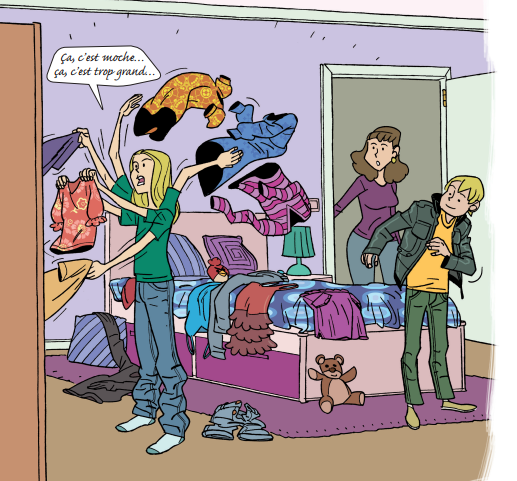 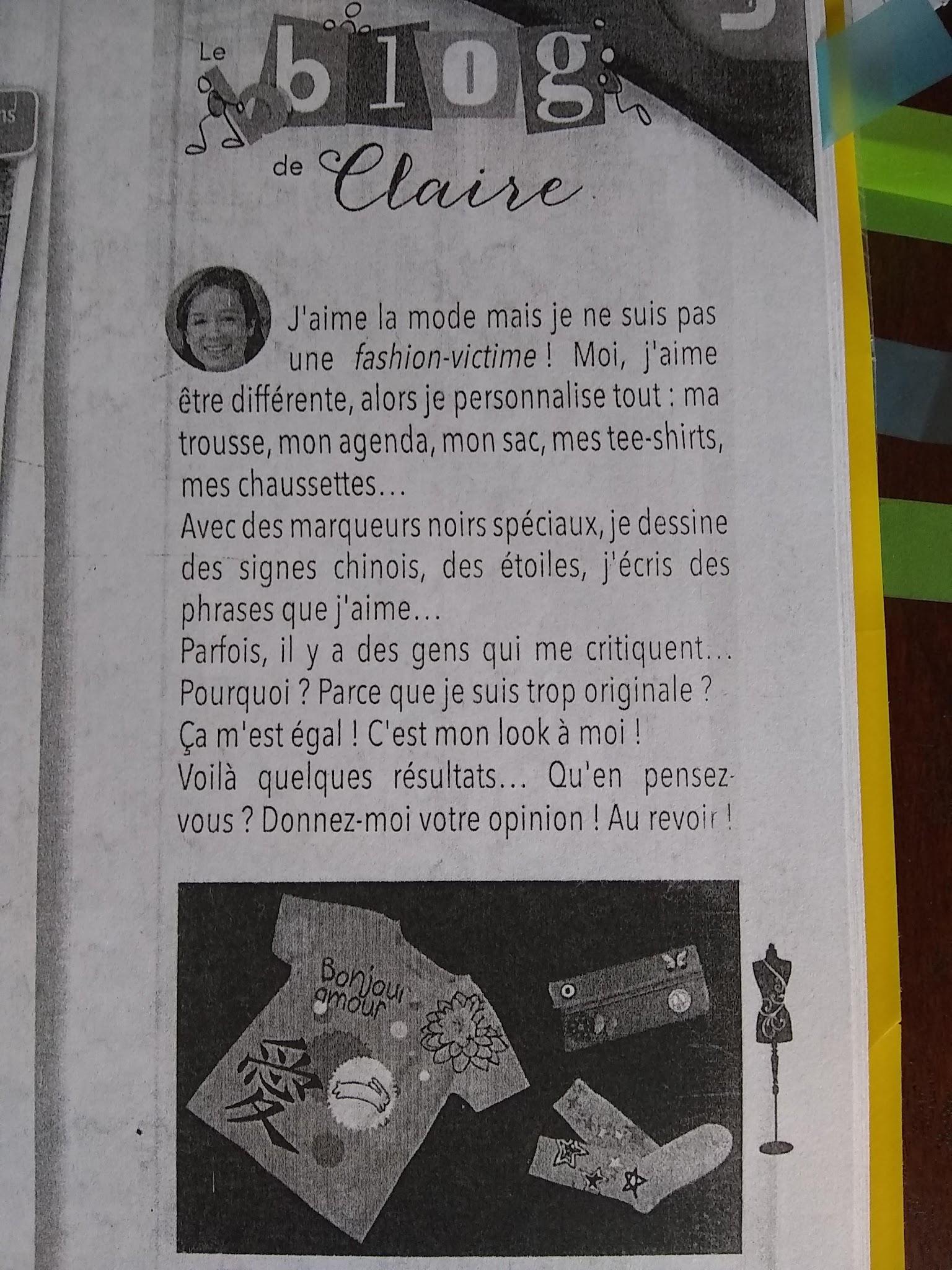  1- À partir des images dites  en utilisant les verbes du 1er groupe tes vêtements préférés.    (A partir de las  imágenes escriben y expresan  con frases simples,utilizando los verbos del primer grupo,aimer,adorer et détester,la vestimenta de su preferencia).Pour t'aider tu peux utiliser les adjectifs suivants (para ayudarte puedes utilizar los siguientes adjetivos) puede buscar otras opciones utilizando diccionario o internet.                               C’est super!! 😉		       C’est très pratique!! 😍 		       C’est très confortable!!😊		       C’est à la mode !!!😎		         C’est affreux!! (aburrido)😕		         C’est démodé !!!😟		         C’est ridicule!!!😩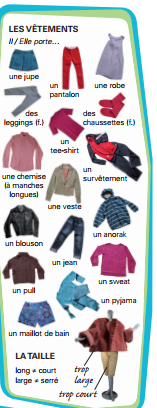 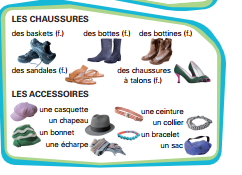 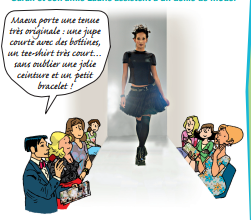 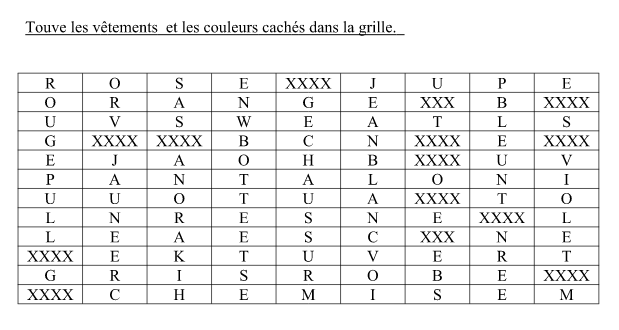 3- a-Poème"Sept jours sur sept" marque la prononciation et pratique la lecture.Sept jours,dans la semainePour porter tout ce que j'aimeLundi,mon tee-shirt canariMardi,mon pull gris sourisMercredi,mon short kakiJeudi,ma bermuda fleuriVendredi,ma chemise bleue nuitSamedi, mon polo cremoisiDimanche,ma casquette blanche  Chic des pieds à la tête,sept jours sur sept.b-Invente un nouveau poème en respectant la structure du poeme donné (inventa un nuevo poema respetando el dado como modelo)Sept jours,dans la  semaine....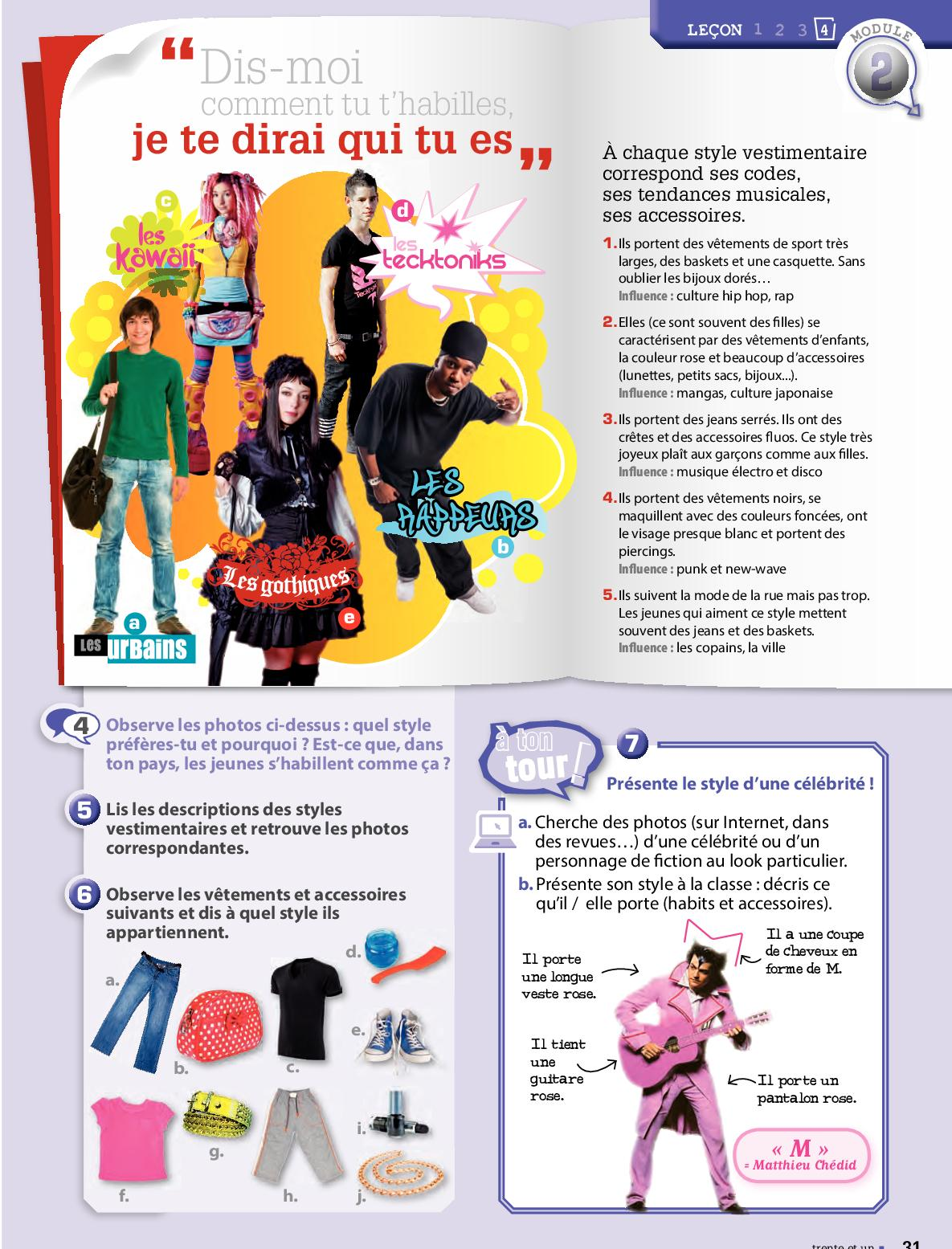 